Examen Tema 1 2º EPNombre:1. Escribe donde corresponda a cada uno de estos personajes: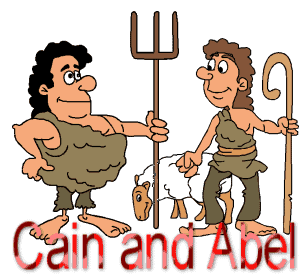 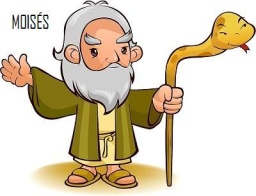 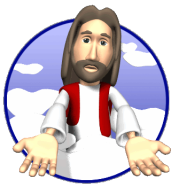 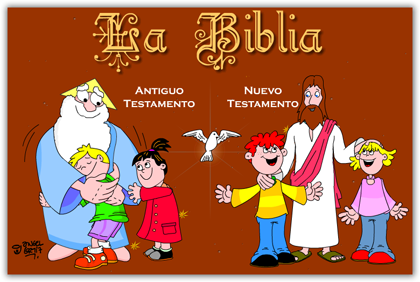 Jesús    Adán y Eva  Santa Isabel y Zacarías    Juan Bautista   Caín y Abel     San José     Abrahán    San Juan Evangelista   Isaac    Moisés2. Rodea con un círculo la respuesta correcta:Los evangelios son un librodel  Antiguo Testamento /   del  Nuevo Testamento.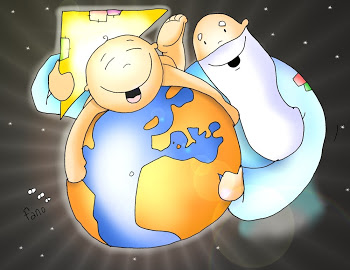 El autor de la Biblia esSan Juan Bautista   /  Dios.Los hombres pudieron escribir la Bibliaporque los inspiró   Dios Espíritu Santo    /   porque eran muy listos.El libro que ha vendido más ejemplares es     Harry Poter   /  la Biblia.La Trinidad consiste en que   Dios padre, Dios hijo y Dios Espíritu Santoson  un mismo y único Dios  /  son tres dioses distintos.3. Une con flechas:4. Escribe qué es el pecado original.5. Explica con qué sacramento se borra el pecado original.6. ¿Por qué los cristianos debemos leer y escuchar la palabra de Dios?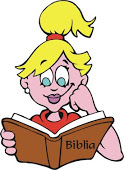 ANTIGUO TESTAMENTONUEVO TESTAMENTOEn el Antiguo testamento se narra….En el Nuevo Testamento se narra….La liberación de la esclavitud pueblo de Dios.El nacimiento de Jesús.La pasión del Señor.La historia de la Creación.La pecado de Adán y Eva.